«Mestring og kroppsbevissthet»-kurs for deg som har eller har hatt kreftOpplever du fatigue (slitenhet, utmattelse) eller andre utfordringer relatet til hverdagsaktivitet grunnet kreftsykdom kan dette være noe for deg!Bli med på kurs hvor fokus er på personlig bedring.  Tilbudet omfatter gruppetrening i psykomotorisk fysioterapi, hvor kropp, tanke og følelse utfordres til å skape bedre ytre og indre balanse.Treningene vil bestå av aktiv oppvarming, øvelser og avspenning. Samtidig bruker vi øvelsene som en mulighet til å øke kroppsbevisstheten, og for å kjenne på hva som vil bedre, eller hindre, god balanse. Gruppen passer for alle, uavhengig av fysisk form; her begynner vi «der vi er». Etter hver kursgang er det lett servering med rom for prat med andre kursdeltakerne for de som ønsker.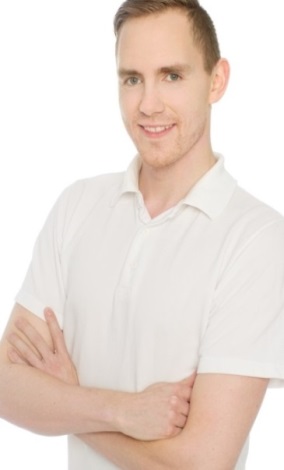 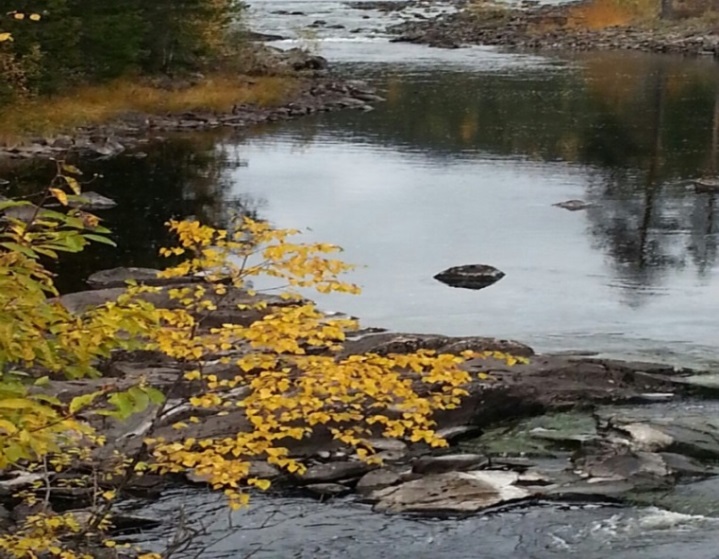 Tidspunkt:Torsdager: kl 10:30 – 11:30 (varer til 12:30 for de som ønsker lett servering og samling etterpå)Til sammen 6 ganger – oppstart torsdag 11. oktoberSted:Frisklivssentralen i Ås, Rådhusplassen 29, Ås (3. etg)Kursholder:Alexander HansenPsykomotorisk fysioterapeutPåmelding:Charlotte Bless eller Ingeborg WollTlf. 959 39 735, 474 66701, 64962260E-post: frisklivssentralen@as.kommune.no, «Mestring og kroppsbevissthet»Oversikt kursganger:Psykomotorisk gruppetrening med tema «Mestring og kroppsbevissthet» gjennomføres ved Frisklivssentralen i Ås på følgende tidspunkt:					Etter trening (kl 11:30 til 12:30):Torsdag 11.okt kl 10:30 – 11:30 	Lett servering, sosial samling. Informasjon ved Frisklivssentralen, spørsmål/formidling av ønsker fra deltakere. Presentasjon av kreftkoordinator Lene Sunde.Torsdag 18.okt. kl 10:30 – 11:30 	Lett servering,  sosialt.Torsdag 25.okt. kl 10:30 – 11:30 	Lett servering,  sosialt.Torsdag 01.nov. kl 10:30 – 11:30	Lett servering,  sosialt.Torsdag 08.nov. kl 10:30 – 11:30	Lett servering,  sosialt.Torsdag 15.nov. kl 10:30 – 11:30 	Lett servering,  sosial samling. Evaluering av kurset. Innspill/ønsker om videre tema ved Lene Sunde, info om muligheter videre.Sted:Frisklivssentralen i Ås, Rådhusplassen 29, Ås (3. etg)Pris:250 kr (6 ganger, inkl lett servering)Kursholder:Alexander HansenPsykomotorisk fysioterapeutPåmelding:Charlotte Bless eller Ingeborg WollTlf. 959 39 735, 474 66701, 64962260E-post: frisklivssentralen@as.kommune.no, Vel møtt!